Today’s ServiceAugust 22, 2021Call to Worship                                                                                                                                                                                       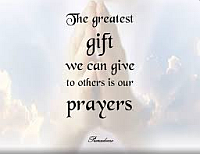 Hymn Announcements Prayer RequestsSpecial Music SermonFrom the PastorUnlike the question "Does God exist?" very few people question whether Jesus Christ existed; rather, they question who He was.  Why is the question over Jesus' true identity, as to whether He was God or not, so important?  The most important reason that Jesus has to be God is that if He is not God, His death would not have been sufficient to pay the penalty for the sins of the whole world (1 John 2:2). Only God could pay such an infinite penalty (Romans 5:8; 2 Corinthians 5:21). Jesus had to be God so that He could pay our debt. Jesus had to be a man so He could shed His innocent blood and die. Salvation is available only through faith in Jesus Christ. Jesus' deity is why He is the only way of salvation: "I am the way and the truth and the life. No one comes to the Father except through me" (John 14:6).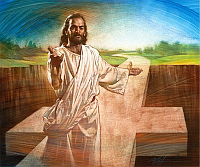 Pastor TonyChurch Information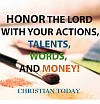 Last Week’s Giving: $576+$300=$876EldersTony Raker (Pastor)..……………….  pastor@graceevfreechurchva.orgDelmas (Moe) Ritenour…………………………..  moemar@shentel.net Finance:   Linda Fraley ………………………………..  lindaf12@shentel.net IT & Media:  Rob Moses & Scott TuckerBulletin: Rob Moses ……………….  admin@graceevfreechurchva.org Breakfast: Tammy Copeland ……….…tammyscopeland@gmail.com 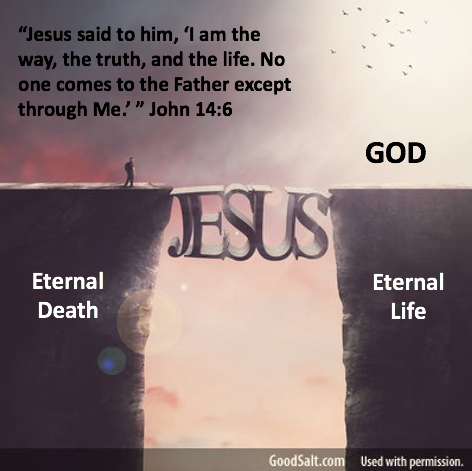 718 E Queen Street, Strasburg, VA 22657,     540-465-4744 msg ph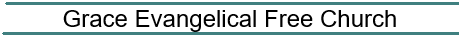   https://graceevfreechurchva.orgNotes: Mute cell phone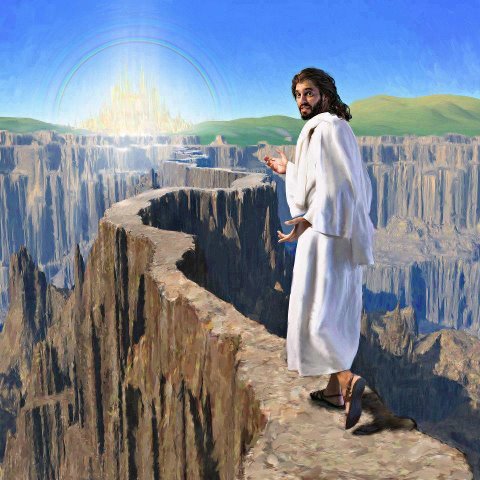 Bulletin by Rob Moses  2021